SMALL RESEARCH PROJECTApplication formCall: 	1 October 2018Duration: 	maximum 1 year		January 2019-December 2019SMALL RESEARCH PROJECTApplication formCall: 	1 October 2018Duration: 	maximum 1 year		January 2019-December 2019SMALL RESEARCH PROJECTApplication formCall: 	1 October 2018Duration: 	maximum 1 year		January 2019-December 2019SMALL RESEARCH PROJECTApplication formCall: 	1 October 2018Duration: 	maximum 1 year		January 2019-December 2019SMALL RESEARCH PROJECTApplication formCall: 	1 October 2018Duration: 	maximum 1 year		January 2019-December 2019SMALL RESEARCH PROJECTApplication formCall: 	1 October 2018Duration: 	maximum 1 year		January 2019-December 2019SMALL RESEARCH PROJECTApplication formCall: 	1 October 2018Duration: 	maximum 1 year		January 2019-December 2019SMALL RESEARCH PROJECTApplication formCall: 	1 October 2018Duration: 	maximum 1 year		January 2019-December 2019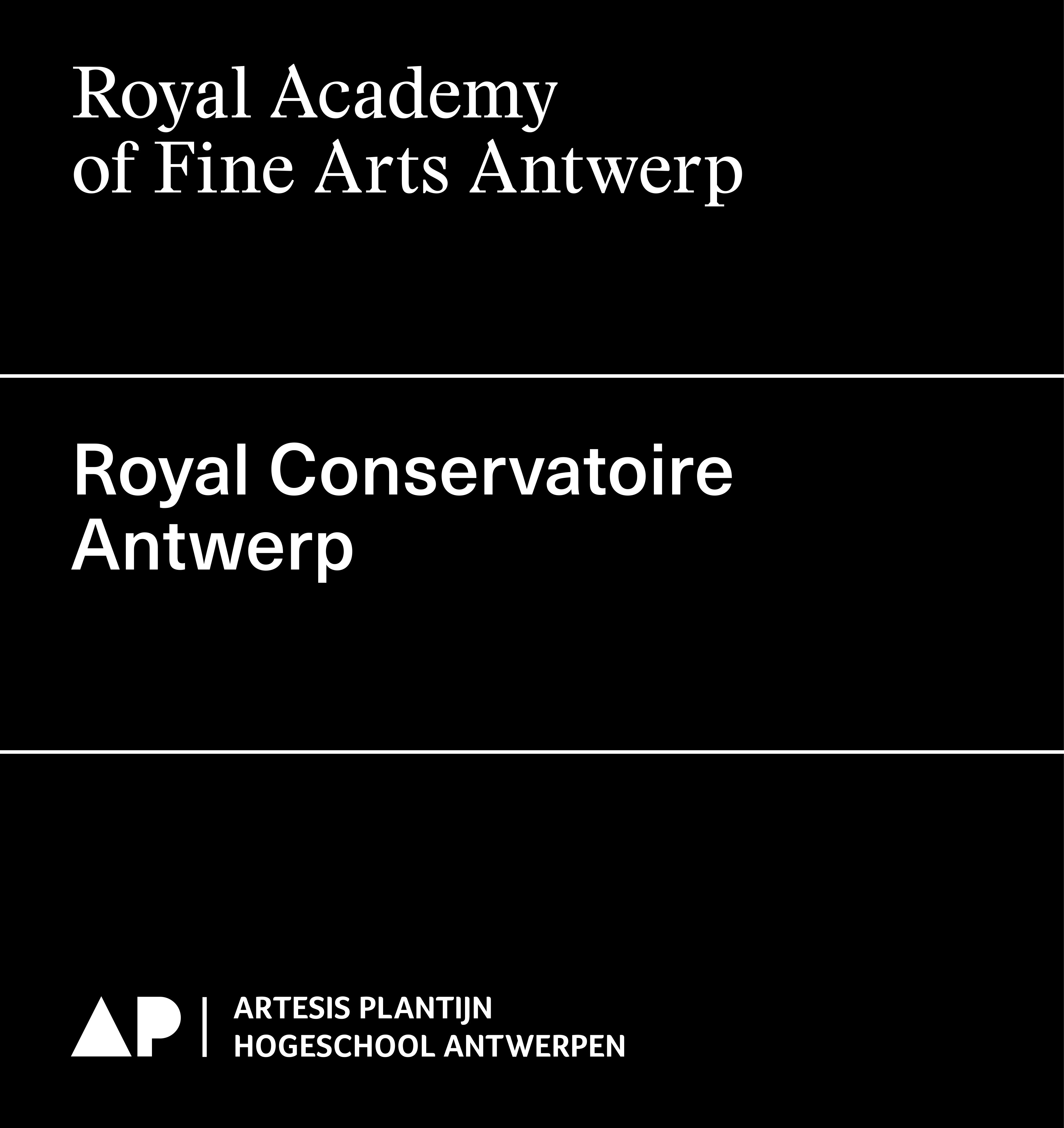 Final date of submission 		1 October 2018 at 12.00 p.m. (noon)Way of submission			This application form in word + PDF Submit to 				RAFA: Els DE BRUYN - 03 213 71 20 - els.debruyn@ap.be  				RCA: Kevin VOETS - 03 244 18 27 - kevin.voets@ap.beDo you have questions, or do you want a research co-ordinator or a research group to give feedback on your research proposal? Please inform them in time. Make sure you have a meeting with the research co-ordinator before July and send him/her your research proposal at least three weeks before the deadline of 1 October (10 September) so she/he has the time to take a look at your proposal. Small research projects aim at researchers, lecturers and students who want to set up limited, defined research projects, with a clear research focus. A small research project concentrates on the valorisation, dissemination and/or communication of the current research and/or research tracks that could be elaborated in the near future. The organisation of a seminar, symposium, festival, research  week, research day, event… that is or is not accompanied by a publication (on paper or digital, website, flyer, poster, research publication, recording,…) is a possibility. The research project has to fit in the current research and/or the activities of the existing research groups at the Schools of Arts.Final date of submission 		1 October 2018 at 12.00 p.m. (noon)Way of submission			This application form in word + PDF Submit to 				RAFA: Els DE BRUYN - 03 213 71 20 - els.debruyn@ap.be  				RCA: Kevin VOETS - 03 244 18 27 - kevin.voets@ap.beDo you have questions, or do you want a research co-ordinator or a research group to give feedback on your research proposal? Please inform them in time. Make sure you have a meeting with the research co-ordinator before July and send him/her your research proposal at least three weeks before the deadline of 1 October (10 September) so she/he has the time to take a look at your proposal. Small research projects aim at researchers, lecturers and students who want to set up limited, defined research projects, with a clear research focus. A small research project concentrates on the valorisation, dissemination and/or communication of the current research and/or research tracks that could be elaborated in the near future. The organisation of a seminar, symposium, festival, research  week, research day, event… that is or is not accompanied by a publication (on paper or digital, website, flyer, poster, research publication, recording,…) is a possibility. The research project has to fit in the current research and/or the activities of the existing research groups at the Schools of Arts.Final date of submission 		1 October 2018 at 12.00 p.m. (noon)Way of submission			This application form in word + PDF Submit to 				RAFA: Els DE BRUYN - 03 213 71 20 - els.debruyn@ap.be  				RCA: Kevin VOETS - 03 244 18 27 - kevin.voets@ap.beDo you have questions, or do you want a research co-ordinator or a research group to give feedback on your research proposal? Please inform them in time. Make sure you have a meeting with the research co-ordinator before July and send him/her your research proposal at least three weeks before the deadline of 1 October (10 September) so she/he has the time to take a look at your proposal. Small research projects aim at researchers, lecturers and students who want to set up limited, defined research projects, with a clear research focus. A small research project concentrates on the valorisation, dissemination and/or communication of the current research and/or research tracks that could be elaborated in the near future. The organisation of a seminar, symposium, festival, research  week, research day, event… that is or is not accompanied by a publication (on paper or digital, website, flyer, poster, research publication, recording,…) is a possibility. The research project has to fit in the current research and/or the activities of the existing research groups at the Schools of Arts.Final date of submission 		1 October 2018 at 12.00 p.m. (noon)Way of submission			This application form in word + PDF Submit to 				RAFA: Els DE BRUYN - 03 213 71 20 - els.debruyn@ap.be  				RCA: Kevin VOETS - 03 244 18 27 - kevin.voets@ap.beDo you have questions, or do you want a research co-ordinator or a research group to give feedback on your research proposal? Please inform them in time. Make sure you have a meeting with the research co-ordinator before July and send him/her your research proposal at least three weeks before the deadline of 1 October (10 September) so she/he has the time to take a look at your proposal. Small research projects aim at researchers, lecturers and students who want to set up limited, defined research projects, with a clear research focus. A small research project concentrates on the valorisation, dissemination and/or communication of the current research and/or research tracks that could be elaborated in the near future. The organisation of a seminar, symposium, festival, research  week, research day, event… that is or is not accompanied by a publication (on paper or digital, website, flyer, poster, research publication, recording,…) is a possibility. The research project has to fit in the current research and/or the activities of the existing research groups at the Schools of Arts.Final date of submission 		1 October 2018 at 12.00 p.m. (noon)Way of submission			This application form in word + PDF Submit to 				RAFA: Els DE BRUYN - 03 213 71 20 - els.debruyn@ap.be  				RCA: Kevin VOETS - 03 244 18 27 - kevin.voets@ap.beDo you have questions, or do you want a research co-ordinator or a research group to give feedback on your research proposal? Please inform them in time. Make sure you have a meeting with the research co-ordinator before July and send him/her your research proposal at least three weeks before the deadline of 1 October (10 September) so she/he has the time to take a look at your proposal. Small research projects aim at researchers, lecturers and students who want to set up limited, defined research projects, with a clear research focus. A small research project concentrates on the valorisation, dissemination and/or communication of the current research and/or research tracks that could be elaborated in the near future. The organisation of a seminar, symposium, festival, research  week, research day, event… that is or is not accompanied by a publication (on paper or digital, website, flyer, poster, research publication, recording,…) is a possibility. The research project has to fit in the current research and/or the activities of the existing research groups at the Schools of Arts.Final date of submission 		1 October 2018 at 12.00 p.m. (noon)Way of submission			This application form in word + PDF Submit to 				RAFA: Els DE BRUYN - 03 213 71 20 - els.debruyn@ap.be  				RCA: Kevin VOETS - 03 244 18 27 - kevin.voets@ap.beDo you have questions, or do you want a research co-ordinator or a research group to give feedback on your research proposal? Please inform them in time. Make sure you have a meeting with the research co-ordinator before July and send him/her your research proposal at least three weeks before the deadline of 1 October (10 September) so she/he has the time to take a look at your proposal. Small research projects aim at researchers, lecturers and students who want to set up limited, defined research projects, with a clear research focus. A small research project concentrates on the valorisation, dissemination and/or communication of the current research and/or research tracks that could be elaborated in the near future. The organisation of a seminar, symposium, festival, research  week, research day, event… that is or is not accompanied by a publication (on paper or digital, website, flyer, poster, research publication, recording,…) is a possibility. The research project has to fit in the current research and/or the activities of the existing research groups at the Schools of Arts.Final date of submission 		1 October 2018 at 12.00 p.m. (noon)Way of submission			This application form in word + PDF Submit to 				RAFA: Els DE BRUYN - 03 213 71 20 - els.debruyn@ap.be  				RCA: Kevin VOETS - 03 244 18 27 - kevin.voets@ap.beDo you have questions, or do you want a research co-ordinator or a research group to give feedback on your research proposal? Please inform them in time. Make sure you have a meeting with the research co-ordinator before July and send him/her your research proposal at least three weeks before the deadline of 1 October (10 September) so she/he has the time to take a look at your proposal. Small research projects aim at researchers, lecturers and students who want to set up limited, defined research projects, with a clear research focus. A small research project concentrates on the valorisation, dissemination and/or communication of the current research and/or research tracks that could be elaborated in the near future. The organisation of a seminar, symposium, festival, research  week, research day, event… that is or is not accompanied by a publication (on paper or digital, website, flyer, poster, research publication, recording,…) is a possibility. The research project has to fit in the current research and/or the activities of the existing research groups at the Schools of Arts.Final date of submission 		1 October 2018 at 12.00 p.m. (noon)Way of submission			This application form in word + PDF Submit to 				RAFA: Els DE BRUYN - 03 213 71 20 - els.debruyn@ap.be  				RCA: Kevin VOETS - 03 244 18 27 - kevin.voets@ap.beDo you have questions, or do you want a research co-ordinator or a research group to give feedback on your research proposal? Please inform them in time. Make sure you have a meeting with the research co-ordinator before July and send him/her your research proposal at least three weeks before the deadline of 1 October (10 September) so she/he has the time to take a look at your proposal. Small research projects aim at researchers, lecturers and students who want to set up limited, defined research projects, with a clear research focus. A small research project concentrates on the valorisation, dissemination and/or communication of the current research and/or research tracks that could be elaborated in the near future. The organisation of a seminar, symposium, festival, research  week, research day, event… that is or is not accompanied by a publication (on paper or digital, website, flyer, poster, research publication, recording,…) is a possibility. The research project has to fit in the current research and/or the activities of the existing research groups at the Schools of Arts.Final date of submission 		1 October 2018 at 12.00 p.m. (noon)Way of submission			This application form in word + PDF Submit to 				RAFA: Els DE BRUYN - 03 213 71 20 - els.debruyn@ap.be  				RCA: Kevin VOETS - 03 244 18 27 - kevin.voets@ap.beDo you have questions, or do you want a research co-ordinator or a research group to give feedback on your research proposal? Please inform them in time. Make sure you have a meeting with the research co-ordinator before July and send him/her your research proposal at least three weeks before the deadline of 1 October (10 September) so she/he has the time to take a look at your proposal. Small research projects aim at researchers, lecturers and students who want to set up limited, defined research projects, with a clear research focus. A small research project concentrates on the valorisation, dissemination and/or communication of the current research and/or research tracks that could be elaborated in the near future. The organisation of a seminar, symposium, festival, research  week, research day, event… that is or is not accompanied by a publication (on paper or digital, website, flyer, poster, research publication, recording,…) is a possibility. The research project has to fit in the current research and/or the activities of the existing research groups at the Schools of Arts.Final date of submission 		1 October 2018 at 12.00 p.m. (noon)Way of submission			This application form in word + PDF Submit to 				RAFA: Els DE BRUYN - 03 213 71 20 - els.debruyn@ap.be  				RCA: Kevin VOETS - 03 244 18 27 - kevin.voets@ap.beDo you have questions, or do you want a research co-ordinator or a research group to give feedback on your research proposal? Please inform them in time. Make sure you have a meeting with the research co-ordinator before July and send him/her your research proposal at least three weeks before the deadline of 1 October (10 September) so she/he has the time to take a look at your proposal. Small research projects aim at researchers, lecturers and students who want to set up limited, defined research projects, with a clear research focus. A small research project concentrates on the valorisation, dissemination and/or communication of the current research and/or research tracks that could be elaborated in the near future. The organisation of a seminar, symposium, festival, research  week, research day, event… that is or is not accompanied by a publication (on paper or digital, website, flyer, poster, research publication, recording,…) is a possibility. The research project has to fit in the current research and/or the activities of the existing research groups at the Schools of Arts.Final date of submission 		1 October 2018 at 12.00 p.m. (noon)Way of submission			This application form in word + PDF Submit to 				RAFA: Els DE BRUYN - 03 213 71 20 - els.debruyn@ap.be  				RCA: Kevin VOETS - 03 244 18 27 - kevin.voets@ap.beDo you have questions, or do you want a research co-ordinator or a research group to give feedback on your research proposal? Please inform them in time. Make sure you have a meeting with the research co-ordinator before July and send him/her your research proposal at least three weeks before the deadline of 1 October (10 September) so she/he has the time to take a look at your proposal. Small research projects aim at researchers, lecturers and students who want to set up limited, defined research projects, with a clear research focus. A small research project concentrates on the valorisation, dissemination and/or communication of the current research and/or research tracks that could be elaborated in the near future. The organisation of a seminar, symposium, festival, research  week, research day, event… that is or is not accompanied by a publication (on paper or digital, website, flyer, poster, research publication, recording,…) is a possibility. The research project has to fit in the current research and/or the activities of the existing research groups at the Schools of Arts.Identification of the research projectIdentification of the research projectIdentification of the research projectIdentification of the research projectIdentification of the research projectIdentification of the research projectIdentification of the research projectIdentification of the research projectIdentification of the research projectIdentification of the research projectIdentification of the research projectResearch project titleResearch project titleResearch project titleResearch project titleResearch project titleResearch project titleRequested budget (maximum €10.000)Requested budget (maximum €10.000)Requested budget (maximum €10.000)Requested budget (maximum €10.000)Requested budget (maximum €10.000)Requested budget (maximum €10.000)Start dateStart dateStart dateStart dateStart dateStart dateEnd dateEnd dateEnd dateEnd dateEnd dateEnd dateApplicant (main executor)Applicant (main executor)Applicant (main executor)Applicant (main executor)Applicant (main executor)Applicant (main executor)PromotorPromotorPromotorPromotorPromotorPromotorThree key wordsThree key wordsThree key wordsThree key wordsThree key wordsThree key wordsThree key wordsThree key wordsThree key wordsThree key wordsThree key wordsThree key wordsThree key wordsThree key wordsThree key wordsThree key wordsThree key wordsThree key wordsList of Flemish research disciplinesPlease select up to three relevant codes from the LIST of FLEMISH RESEARCH DISCIPLINES, see seperate attachment. This list is exhaustive, but usually the applicable codes are to be found under “arts” (starting at line 2.768).List of Flemish research disciplinesPlease select up to three relevant codes from the LIST of FLEMISH RESEARCH DISCIPLINES, see seperate attachment. This list is exhaustive, but usually the applicable codes are to be found under “arts” (starting at line 2.768).List of Flemish research disciplinesPlease select up to three relevant codes from the LIST of FLEMISH RESEARCH DISCIPLINES, see seperate attachment. This list is exhaustive, but usually the applicable codes are to be found under “arts” (starting at line 2.768).List of Flemish research disciplinesPlease select up to three relevant codes from the LIST of FLEMISH RESEARCH DISCIPLINES, see seperate attachment. This list is exhaustive, but usually the applicable codes are to be found under “arts” (starting at line 2.768).List of Flemish research disciplinesPlease select up to three relevant codes from the LIST of FLEMISH RESEARCH DISCIPLINES, see seperate attachment. This list is exhaustive, but usually the applicable codes are to be found under “arts” (starting at line 2.768).List of Flemish research disciplinesPlease select up to three relevant codes from the LIST of FLEMISH RESEARCH DISCIPLINES, see seperate attachment. This list is exhaustive, but usually the applicable codes are to be found under “arts” (starting at line 2.768).List of Flemish research disciplinesPlease select up to three relevant codes from the LIST of FLEMISH RESEARCH DISCIPLINES, see seperate attachment. This list is exhaustive, but usually the applicable codes are to be found under “arts” (starting at line 2.768).List of Flemish research disciplinesPlease select up to three relevant codes from the LIST of FLEMISH RESEARCH DISCIPLINES, see seperate attachment. This list is exhaustive, but usually the applicable codes are to be found under “arts” (starting at line 2.768).List of Flemish research disciplinesPlease select up to three relevant codes from the LIST of FLEMISH RESEARCH DISCIPLINES, see seperate attachment. This list is exhaustive, but usually the applicable codes are to be found under “arts” (starting at line 2.768).List of Flemish research disciplinesPlease select up to three relevant codes from the LIST of FLEMISH RESEARCH DISCIPLINES, see seperate attachment. This list is exhaustive, but usually the applicable codes are to be found under “arts” (starting at line 2.768).List of Flemish research disciplinesPlease select up to three relevant codes from the LIST of FLEMISH RESEARCH DISCIPLINES, see seperate attachment. This list is exhaustive, but usually the applicable codes are to be found under “arts” (starting at line 2.768).Summary in layman’s terms Maximum 1000 characters (spaces included).Summary in layman’s terms Maximum 1000 characters (spaces included).Summary in layman’s terms Maximum 1000 characters (spaces included).Summary in layman’s terms Maximum 1000 characters (spaces included).Summary in layman’s terms Maximum 1000 characters (spaces included).Summary in layman’s terms Maximum 1000 characters (spaces included).Summary in layman’s terms Maximum 1000 characters (spaces included).Summary in layman’s terms Maximum 1000 characters (spaces included).Summary in layman’s terms Maximum 1000 characters (spaces included).Summary in layman’s terms Maximum 1000 characters (spaces included).Summary in layman’s terms Maximum 1000 characters (spaces included).Detailed description of the research projectDetailed description of the research projectDetailed description of the research projectDetailed description of the research projectDetailed description of the research projectDetailed description of the research projectDetailed description of the research projectDetailed description of the research projectDetailed description of the research projectDetailed description of the research projectDetailed description of the research projectDescription of the research projectMaximum 5000 characters (spaces included, sources and references excluded).Contains at least: subject, theoretical and artistic framework, research questions, methodology, reporting / output, relevant sources and/or literature.Description of the research projectMaximum 5000 characters (spaces included, sources and references excluded).Contains at least: subject, theoretical and artistic framework, research questions, methodology, reporting / output, relevant sources and/or literature.Description of the research projectMaximum 5000 characters (spaces included, sources and references excluded).Contains at least: subject, theoretical and artistic framework, research questions, methodology, reporting / output, relevant sources and/or literature.Description of the research projectMaximum 5000 characters (spaces included, sources and references excluded).Contains at least: subject, theoretical and artistic framework, research questions, methodology, reporting / output, relevant sources and/or literature.Description of the research projectMaximum 5000 characters (spaces included, sources and references excluded).Contains at least: subject, theoretical and artistic framework, research questions, methodology, reporting / output, relevant sources and/or literature.Description of the research projectMaximum 5000 characters (spaces included, sources and references excluded).Contains at least: subject, theoretical and artistic framework, research questions, methodology, reporting / output, relevant sources and/or literature.Description of the research projectMaximum 5000 characters (spaces included, sources and references excluded).Contains at least: subject, theoretical and artistic framework, research questions, methodology, reporting / output, relevant sources and/or literature.Description of the research projectMaximum 5000 characters (spaces included, sources and references excluded).Contains at least: subject, theoretical and artistic framework, research questions, methodology, reporting / output, relevant sources and/or literature.Description of the research projectMaximum 5000 characters (spaces included, sources and references excluded).Contains at least: subject, theoretical and artistic framework, research questions, methodology, reporting / output, relevant sources and/or literature.Description of the research projectMaximum 5000 characters (spaces included, sources and references excluded).Contains at least: subject, theoretical and artistic framework, research questions, methodology, reporting / output, relevant sources and/or literature.Description of the research projectMaximum 5000 characters (spaces included, sources and references excluded).Contains at least: subject, theoretical and artistic framework, research questions, methodology, reporting / output, relevant sources and/or literature.Planning of the research projectMaximum 1000 characters per year (spaces included).Indicate briefly the planning of the research activities. Take into account that you have to submit a final report at the end of the research project.Planning of the research projectMaximum 1000 characters per year (spaces included).Indicate briefly the planning of the research activities. Take into account that you have to submit a final report at the end of the research project.Planning of the research projectMaximum 1000 characters per year (spaces included).Indicate briefly the planning of the research activities. Take into account that you have to submit a final report at the end of the research project.Planning of the research projectMaximum 1000 characters per year (spaces included).Indicate briefly the planning of the research activities. Take into account that you have to submit a final report at the end of the research project.Planning of the research projectMaximum 1000 characters per year (spaces included).Indicate briefly the planning of the research activities. Take into account that you have to submit a final report at the end of the research project.Planning of the research projectMaximum 1000 characters per year (spaces included).Indicate briefly the planning of the research activities. Take into account that you have to submit a final report at the end of the research project.Planning of the research projectMaximum 1000 characters per year (spaces included).Indicate briefly the planning of the research activities. Take into account that you have to submit a final report at the end of the research project.Planning of the research projectMaximum 1000 characters per year (spaces included).Indicate briefly the planning of the research activities. Take into account that you have to submit a final report at the end of the research project.Planning of the research projectMaximum 1000 characters per year (spaces included).Indicate briefly the planning of the research activities. Take into account that you have to submit a final report at the end of the research project.Planning of the research projectMaximum 1000 characters per year (spaces included).Indicate briefly the planning of the research activities. Take into account that you have to submit a final report at the end of the research project.Planning of the research projectMaximum 1000 characters per year (spaces included).Indicate briefly the planning of the research activities. Take into account that you have to submit a final report at the end of the research project.Link between the proposed research project and the research conducted at and beyond the Schools of Arts; collaboration with other research groups and institutions; international fora.Maximum 2500 characters (spaces included). Be as specific as possible.Link between the proposed research project and the research conducted at and beyond the Schools of Arts; collaboration with other research groups and institutions; international fora.Maximum 2500 characters (spaces included). Be as specific as possible.Link between the proposed research project and the research conducted at and beyond the Schools of Arts; collaboration with other research groups and institutions; international fora.Maximum 2500 characters (spaces included). Be as specific as possible.Link between the proposed research project and the research conducted at and beyond the Schools of Arts; collaboration with other research groups and institutions; international fora.Maximum 2500 characters (spaces included). Be as specific as possible.Link between the proposed research project and the research conducted at and beyond the Schools of Arts; collaboration with other research groups and institutions; international fora.Maximum 2500 characters (spaces included). Be as specific as possible.Link between the proposed research project and the research conducted at and beyond the Schools of Arts; collaboration with other research groups and institutions; international fora.Maximum 2500 characters (spaces included). Be as specific as possible.Link between the proposed research project and the research conducted at and beyond the Schools of Arts; collaboration with other research groups and institutions; international fora.Maximum 2500 characters (spaces included). Be as specific as possible.Link between the proposed research project and the research conducted at and beyond the Schools of Arts; collaboration with other research groups and institutions; international fora.Maximum 2500 characters (spaces included). Be as specific as possible.Link between the proposed research project and the research conducted at and beyond the Schools of Arts; collaboration with other research groups and institutions; international fora.Maximum 2500 characters (spaces included). Be as specific as possible.Link between the proposed research project and the research conducted at and beyond the Schools of Arts; collaboration with other research groups and institutions; international fora.Maximum 2500 characters (spaces included). Be as specific as possible.Link between the proposed research project and the research conducted at and beyond the Schools of Arts; collaboration with other research groups and institutions; international fora.Maximum 2500 characters (spaces included). Be as specific as possible.Research group that supports your research: Delete the research groups below that do not apply to your research project. It is not mandatory, but strongly recommended that a research group supports your research project. Contact the chair of the research group to inform him/her about your research project and to request for support. A signature of the chair is also required in order for this application to be formally correct (see last page).Research group that supports your research: Delete the research groups below that do not apply to your research project. It is not mandatory, but strongly recommended that a research group supports your research project. Contact the chair of the research group to inform him/her about your research project and to request for support. A signature of the chair is also required in order for this application to be formally correct (see last page).Research group that supports your research: Delete the research groups below that do not apply to your research project. It is not mandatory, but strongly recommended that a research group supports your research project. Contact the chair of the research group to inform him/her about your research project and to request for support. A signature of the chair is also required in order for this application to be formally correct (see last page).Research group that supports your research: Delete the research groups below that do not apply to your research project. It is not mandatory, but strongly recommended that a research group supports your research project. Contact the chair of the research group to inform him/her about your research project and to request for support. A signature of the chair is also required in order for this application to be formally correct (see last page).Research group that supports your research: Delete the research groups below that do not apply to your research project. It is not mandatory, but strongly recommended that a research group supports your research project. Contact the chair of the research group to inform him/her about your research project and to request for support. A signature of the chair is also required in order for this application to be formally correct (see last page).Research group that supports your research: Delete the research groups below that do not apply to your research project. It is not mandatory, but strongly recommended that a research group supports your research project. Contact the chair of the research group to inform him/her about your research project and to request for support. A signature of the chair is also required in order for this application to be formally correct (see last page).Research group that supports your research: Delete the research groups below that do not apply to your research project. It is not mandatory, but strongly recommended that a research group supports your research project. Contact the chair of the research group to inform him/her about your research project and to request for support. A signature of the chair is also required in order for this application to be formally correct (see last page).Research group that supports your research: Delete the research groups below that do not apply to your research project. It is not mandatory, but strongly recommended that a research group supports your research project. Contact the chair of the research group to inform him/her about your research project and to request for support. A signature of the chair is also required in order for this application to be formally correct (see last page).Research group that supports your research: Delete the research groups below that do not apply to your research project. It is not mandatory, but strongly recommended that a research group supports your research project. Contact the chair of the research group to inform him/her about your research project and to request for support. A signature of the chair is also required in order for this application to be formally correct (see last page).Research group that supports your research: Delete the research groups below that do not apply to your research project. It is not mandatory, but strongly recommended that a research group supports your research project. Contact the chair of the research group to inform him/her about your research project and to request for support. A signature of the chair is also required in order for this application to be formally correct (see last page).Research group that supports your research: Delete the research groups below that do not apply to your research project. It is not mandatory, but strongly recommended that a research group supports your research project. Contact the chair of the research group to inform him/her about your research project and to request for support. A signature of the chair is also required in order for this application to be formally correct (see last page).Royal ConservatoireRoyal ConservatoireRoyal ConservatoireRoyal ConservatoireRoyal ConservatoireRoyal ConservatoireRoyal ConservatoireRoyal ConservatoireRoyal ConservatoireRoyal ConservatoireRoyal ConservatoireLabo XIX-XXUitvoeringspraktijk in perspectiefCORPoREALCREATIELabo XIX-XXUitvoeringspraktijk in perspectiefCORPoREALCREATIELabo XIX-XXUitvoeringspraktijk in perspectiefCORPoREALCREATIEChair: Jan DewildeChairs: Eugeen Schreurs (Music) – Clara van den Broek (Drama)Chair: Annouk Van MoorselChair: Ine VanoeverenChair: Jan DewildeChairs: Eugeen Schreurs (Music) – Clara van den Broek (Drama)Chair: Annouk Van MoorselChair: Ine VanoeverenChair: Jan DewildeChairs: Eugeen Schreurs (Music) – Clara van den Broek (Drama)Chair: Annouk Van MoorselChair: Ine VanoeverenChair: Jan DewildeChairs: Eugeen Schreurs (Music) – Clara van den Broek (Drama)Chair: Annouk Van MoorselChair: Ine VanoeverenChair: Jan DewildeChairs: Eugeen Schreurs (Music) – Clara van den Broek (Drama)Chair: Annouk Van MoorselChair: Ine VanoeverenChair: Jan DewildeChairs: Eugeen Schreurs (Music) – Clara van den Broek (Drama)Chair: Annouk Van MoorselChair: Ine VanoeverenChair: Jan DewildeChairs: Eugeen Schreurs (Music) – Clara van den Broek (Drama)Chair: Annouk Van MoorselChair: Ine VanoeverenChair: Jan DewildeChairs: Eugeen Schreurs (Music) – Clara van den Broek (Drama)Chair: Annouk Van MoorselChair: Ine VanoeverenRoyal AcademyRoyal AcademyRoyal AcademyRoyal AcademyRoyal AcademyRoyal AcademyRoyal AcademyRoyal AcademyRoyal AcademyRoyal AcademyRoyal AcademyArchiVoltThinking ToolsBody and Material ReinventedMAXLabArchiVoltThinking ToolsBody and Material ReinventedMAXLabArchiVoltThinking ToolsBody and Material ReinventedMAXLabChair: Thomas CrombezChair: Inge Henneman / Steven HumbletChair: Ria De BoodtChair: Janna Beck /  Kristof TimmermanChair: Thomas CrombezChair: Inge Henneman / Steven HumbletChair: Ria De BoodtChair: Janna Beck /  Kristof TimmermanChair: Thomas CrombezChair: Inge Henneman / Steven HumbletChair: Ria De BoodtChair: Janna Beck /  Kristof TimmermanChair: Thomas CrombezChair: Inge Henneman / Steven HumbletChair: Ria De BoodtChair: Janna Beck /  Kristof TimmermanChair: Thomas CrombezChair: Inge Henneman / Steven HumbletChair: Ria De BoodtChair: Janna Beck /  Kristof TimmermanChair: Thomas CrombezChair: Inge Henneman / Steven HumbletChair: Ria De BoodtChair: Janna Beck /  Kristof TimmermanChair: Thomas CrombezChair: Inge Henneman / Steven HumbletChair: Ria De BoodtChair: Janna Beck /  Kristof TimmermanChair: Thomas CrombezChair: Inge Henneman / Steven HumbletChair: Ria De BoodtChair: Janna Beck /  Kristof TimmermanOtherOtherOtherOtherOtherOtherOtherOtherOtherOtherOtherRelevance of the research projectRelevance of the research projectRelevance of the research projectRelevance of the research projectRelevance of the research projectRelevance of the research projectRelevance of the research projectRelevance of the research projectRelevance of the research projectRelevance of the research projectRelevance of the research projectIntended outcomes forthe research group that supports the research project the Higher Art Education (RCA/RAFA)society (societal and artistic relevance)Maximum 5000 characters (spaces included).Intended outcomes forthe research group that supports the research project the Higher Art Education (RCA/RAFA)society (societal and artistic relevance)Maximum 5000 characters (spaces included).Intended outcomes forthe research group that supports the research project the Higher Art Education (RCA/RAFA)society (societal and artistic relevance)Maximum 5000 characters (spaces included).Intended outcomes forthe research group that supports the research project the Higher Art Education (RCA/RAFA)society (societal and artistic relevance)Maximum 5000 characters (spaces included).Intended outcomes forthe research group that supports the research project the Higher Art Education (RCA/RAFA)society (societal and artistic relevance)Maximum 5000 characters (spaces included).Intended outcomes forthe research group that supports the research project the Higher Art Education (RCA/RAFA)society (societal and artistic relevance)Maximum 5000 characters (spaces included).Intended outcomes forthe research group that supports the research project the Higher Art Education (RCA/RAFA)society (societal and artistic relevance)Maximum 5000 characters (spaces included).Intended outcomes forthe research group that supports the research project the Higher Art Education (RCA/RAFA)society (societal and artistic relevance)Maximum 5000 characters (spaces included).Intended outcomes forthe research group that supports the research project the Higher Art Education (RCA/RAFA)society (societal and artistic relevance)Maximum 5000 characters (spaces included).Intended outcomes forthe research group that supports the research project the Higher Art Education (RCA/RAFA)society (societal and artistic relevance)Maximum 5000 characters (spaces included).Intended outcomes forthe research group that supports the research project the Higher Art Education (RCA/RAFA)society (societal and artistic relevance)Maximum 5000 characters (spaces included).Composition of the project teamComposition of the project teamComposition of the project teamComposition of the project teamComposition of the project teamComposition of the project teamComposition of the project teamComposition of the project teamComposition of the project teamComposition of the project teamComposition of the project teamName promotor Name promotor Name promotor Name promotor Name promotor Schools of Arts (RAFA of RCA) and main subject of promotorSchools of Arts (RAFA of RCA) and main subject of promotorSchools of Arts (RAFA of RCA) and main subject of promotorSchools of Arts (RAFA of RCA) and main subject of promotorSchools of Arts (RAFA of RCA) and main subject of promotorE-mail address of promotorE-mail address of promotorE-mail address of promotorE-mail address of promotorE-mail address of promotorResearchers AP (who actively perform research activities)Researchers AP (who actively perform research activities)Researchers AP (who actively perform research activities)Researchers AP (who actively perform research activities)Researchers AP (who actively perform research activities)Researchers AP (who actively perform research activities)Researchers AP (who actively perform research activities)Researchers AP (who actively perform research activities)Researchers AP (who actively perform research activities)Researchers AP (who actively perform research activities)Researchers AP (who actively perform research activities)Name and School of ArtsName and School of ArtsFunction / assignmentFunction / assignmentFunction / assignmentWorkload (FTE)Workload (FTE)Workload (FTE)Workload (FTE)PeriodPeriodCooperation with other university colleges or universitiesCooperation with other university colleges or universitiesCooperation with other university colleges or universitiesCooperation with other university colleges or universitiesCooperation with other university colleges or universitiesCooperation with other university colleges or universitiesCooperation with other university colleges or universitiesCooperation with other university colleges or universitiesCooperation with other university colleges or universitiesCooperation with other university colleges or universitiesCooperation with other university colleges or universitiesUniversity college / universityUniversity college / universityUniversity college / universityNameNameNameNameNameNameFunction / assignmentFunction / assignmentCooperation with organisations from the field of actionCooperation with organisations from the field of actionCooperation with organisations from the field of actionCooperation with organisations from the field of actionCooperation with organisations from the field of actionCooperation with organisations from the field of actionCooperation with organisations from the field of actionCooperation with organisations from the field of actionCooperation with organisations from the field of actionCooperation with organisations from the field of actionCooperation with organisations from the field of actionOrganisationOrganisationOrganisationNameNameNameNameNameNameFunction / assignmentFunction / assignmentRelevant experience of researchers involvedRelevant experience of researchers involvedRelevant experience of researchers involvedRelevant experience of researchers involvedRelevant experience of researchers involvedRelevant experience of researchers involvedRelevant experience of researchers involvedRelevant experience of researchers involvedRelevant experience of researchers involvedRelevant experience of researchers involvedRelevant experience of researchers involvedGive an overview of the research experience that is relevant for this particular research project (a.o. conducted and/or current research projects) of the applicant, the researchers and the external partners. If the researchers or partners are not yet determined, indicate what kind of profiles are aimed at to fill in the vacant position(s). Maximum 7500 characters (spaces included).Give an overview of the research experience that is relevant for this particular research project (a.o. conducted and/or current research projects) of the applicant, the researchers and the external partners. If the researchers or partners are not yet determined, indicate what kind of profiles are aimed at to fill in the vacant position(s). Maximum 7500 characters (spaces included).Give an overview of the research experience that is relevant for this particular research project (a.o. conducted and/or current research projects) of the applicant, the researchers and the external partners. If the researchers or partners are not yet determined, indicate what kind of profiles are aimed at to fill in the vacant position(s). Maximum 7500 characters (spaces included).Give an overview of the research experience that is relevant for this particular research project (a.o. conducted and/or current research projects) of the applicant, the researchers and the external partners. If the researchers or partners are not yet determined, indicate what kind of profiles are aimed at to fill in the vacant position(s). Maximum 7500 characters (spaces included).Give an overview of the research experience that is relevant for this particular research project (a.o. conducted and/or current research projects) of the applicant, the researchers and the external partners. If the researchers or partners are not yet determined, indicate what kind of profiles are aimed at to fill in the vacant position(s). Maximum 7500 characters (spaces included).Give an overview of the research experience that is relevant for this particular research project (a.o. conducted and/or current research projects) of the applicant, the researchers and the external partners. If the researchers or partners are not yet determined, indicate what kind of profiles are aimed at to fill in the vacant position(s). Maximum 7500 characters (spaces included).Give an overview of the research experience that is relevant for this particular research project (a.o. conducted and/or current research projects) of the applicant, the researchers and the external partners. If the researchers or partners are not yet determined, indicate what kind of profiles are aimed at to fill in the vacant position(s). Maximum 7500 characters (spaces included).Give an overview of the research experience that is relevant for this particular research project (a.o. conducted and/or current research projects) of the applicant, the researchers and the external partners. If the researchers or partners are not yet determined, indicate what kind of profiles are aimed at to fill in the vacant position(s). Maximum 7500 characters (spaces included).Give an overview of the research experience that is relevant for this particular research project (a.o. conducted and/or current research projects) of the applicant, the researchers and the external partners. If the researchers or partners are not yet determined, indicate what kind of profiles are aimed at to fill in the vacant position(s). Maximum 7500 characters (spaces included).Give an overview of the research experience that is relevant for this particular research project (a.o. conducted and/or current research projects) of the applicant, the researchers and the external partners. If the researchers or partners are not yet determined, indicate what kind of profiles are aimed at to fill in the vacant position(s). Maximum 7500 characters (spaces included).Give an overview of the research experience that is relevant for this particular research project (a.o. conducted and/or current research projects) of the applicant, the researchers and the external partners. If the researchers or partners are not yet determined, indicate what kind of profiles are aimed at to fill in the vacant position(s). Maximum 7500 characters (spaces included).BudgetBudgetBudgetBudgetBudgetBudgetBudgetBudgetBudgetBudgetBudgetGeneral overviewGeneral overviewGeneral overviewGeneral overviewGeneral overviewGeneral overviewGeneral overviewGeneral overviewGeneral overviewGeneral overviewGeneral overviewStaff costsStaff costsStaff costsStaff costsStaff costsStaff costsOperational costsOperational costsOperational costsOperational costsOperational costsOperational costsInvestment costsInvestment costsInvestment costsInvestment costsInvestment costsInvestment costsTotalTotalTotalTotalTotalTotal[Max. € 10.000][Max. € 10.000][Max. € 10.000][Max. € 10.000][Max. € 10.000]SpecificationSpecificationSpecificationSpecificationSpecificationSpecificationSpecificationSpecificationSpecificationSpecificationSpecificationStaff costsContract/statuteContract/statuteContract/statuteFTEFTEFTEStart and end dateStart and end dateStart and end dateCostStaff costsStaff costsStaff costsStaff costsStaff costsTotalTotalTotalTotalTotalTotalTotalTotalTotalOperational costs[optional: technical/logistical support + production staff][optional: technical/logistical support + production staff][optional: technical/logistical support + production staff][optional: technical/logistical support + production staff][optional: technical/logistical support + production staff][optional: technical/logistical support + production staff][optional: technical/logistical support + production staff][optional: technical/logistical support + production staff][optional: technical/logistical support + production staff]Operational costsOperational costsOperational costsOperational costsTotalTotalTotalTotalTotalTotalTotalTotalTotalInvestment costsInvestment costsInvestment costsInvestment costsInvestment costsTotalTotalTotalTotalTotalTotalTotalTotalTotalTOTALStaff costs +  Operational costs +  Investment costsStaff costs +  Operational costs +  Investment costsStaff costs +  Operational costs +  Investment costsStaff costs +  Operational costs +  Investment costsStaff costs +  Operational costs +  Investment costsStaff costs +  Operational costs +  Investment costsStaff costs +  Operational costs +  Investment costsStaff costs +  Operational costs +  Investment costsStaff costs +  Operational costs +  Investment costsAttachment (optional)Attachment (optional)Attachment (optional)Attachment (optional)Attachment (optional)Attachment (optional)Attachment (optional)Attachment (optional)Attachment (optional)Attachment (optional)Attachment (optional)Add an attachment (e.g. for portfolio, link website, artistic CV,…). In 1 PDF-file, maximum 4 pages.Add an attachment (e.g. for portfolio, link website, artistic CV,…). In 1 PDF-file, maximum 4 pages.Add an attachment (e.g. for portfolio, link website, artistic CV,…). In 1 PDF-file, maximum 4 pages.Add an attachment (e.g. for portfolio, link website, artistic CV,…). In 1 PDF-file, maximum 4 pages.Add an attachment (e.g. for portfolio, link website, artistic CV,…). In 1 PDF-file, maximum 4 pages.Add an attachment (e.g. for portfolio, link website, artistic CV,…). In 1 PDF-file, maximum 4 pages.Add an attachment (e.g. for portfolio, link website, artistic CV,…). In 1 PDF-file, maximum 4 pages.Add an attachment (e.g. for portfolio, link website, artistic CV,…). In 1 PDF-file, maximum 4 pages.Add an attachment (e.g. for portfolio, link website, artistic CV,…). In 1 PDF-file, maximum 4 pages.Add an attachment (e.g. for portfolio, link website, artistic CV,…). In 1 PDF-file, maximum 4 pages.Add an attachment (e.g. for portfolio, link website, artistic CV,…). In 1 PDF-file, maximum 4 pages.SignaturesSignaturesSignaturesSignaturesSignaturesSignaturesSignaturesSignaturesSignaturesSignaturesSignaturesThe research coordination also accepts a declaration via e-mail from promotors and/or chairpersons, in substitution of signatures.Chair research group:					Promotor:	The research coordination also accepts a declaration via e-mail from promotors and/or chairpersons, in substitution of signatures.Chair research group:					Promotor:	The research coordination also accepts a declaration via e-mail from promotors and/or chairpersons, in substitution of signatures.Chair research group:					Promotor:	The research coordination also accepts a declaration via e-mail from promotors and/or chairpersons, in substitution of signatures.Chair research group:					Promotor:	The research coordination also accepts a declaration via e-mail from promotors and/or chairpersons, in substitution of signatures.Chair research group:					Promotor:	The research coordination also accepts a declaration via e-mail from promotors and/or chairpersons, in substitution of signatures.Chair research group:					Promotor:	The research coordination also accepts a declaration via e-mail from promotors and/or chairpersons, in substitution of signatures.Chair research group:					Promotor:	The research coordination also accepts a declaration via e-mail from promotors and/or chairpersons, in substitution of signatures.Chair research group:					Promotor:	The research coordination also accepts a declaration via e-mail from promotors and/or chairpersons, in substitution of signatures.Chair research group:					Promotor:	The research coordination also accepts a declaration via e-mail from promotors and/or chairpersons, in substitution of signatures.Chair research group:					Promotor:	The research coordination also accepts a declaration via e-mail from promotors and/or chairpersons, in substitution of signatures.Chair research group:					Promotor:	